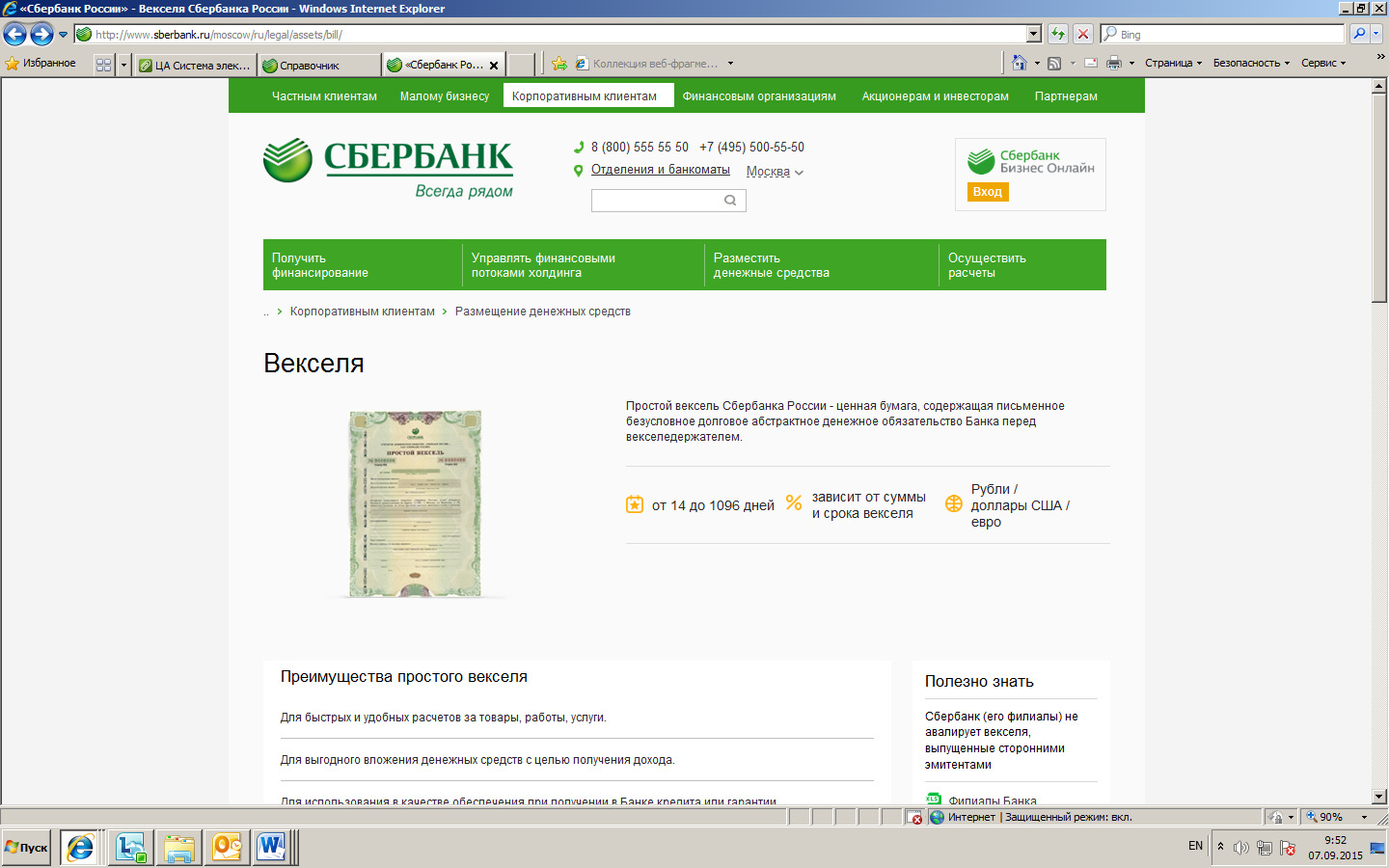 ДОГОВОР № __________ВЫДАЧИ ПРОСТОГО (ПРОЦЕНТНОГО) ВЕКСЕЛЯ ПАО СБЕРБАНКС УСЛОВИЕМ ДОСТАВКИг. ___________                                                                      «___» _________ 20__ г.Публичное акционерное общество «Сбербанк России», именуемое в дальнейшем «Банк», в лице ____________________________________________________________________________,                                                                          (должность и ФИО полностью)                                                                                                                                           действующего на основании Устава, Положения об __________________________, Доверенности_______________________, с одной стороны, и __________________________,                                                                                                                        (полное  наименование  Векселеприобретателя)именуемое (ый) в дальнейшем «Векселеприобретатель», в лице ______________________________________________________________________________,                                                                                     (ФИО полностью)действующего на основании _______________________________, с другой стороны, именуемые далее - стороны, заключили настоящий  договор о нижеследующем:	1. Банк обязуется выдать, а Векселеприобретатель оплатить и принять следующий(ие)  простой (ые) вексель (я) Сбербанка Россиисроком платежа _____________________________________________________________     		       “по предъявлении, но не ранее и не позднее” или  “по предъявлении, но не ранее”	1.1. Банк своими силами и средствами оказывает Векселеприобретателю услугу по доставке и выдаче указанного(ых) в п. 1 настоящего Договора простого(ых) векселя(ей) Сбербанка России, в порядке, предусмотренном настоящим Договором. Услуга(и) оказывается на основании согласованной Банком заявки Клиента, содержащей условия проводимой операции и являющейся Приложением 3 к настоящему Договору.	Адреса приема и доставки простого(ых) векселя(ей) указаны в Приложении 1 к настоящему Договору.2.  Векселеприобретатель обязуется перечислить на счет Банка, указанный в п. 27 настоящего Договора,  вексельную сумму указанного(ых) в п.1 настоящего Договора простого(ых) векселя(ей), а также плату за услуги Банка по осуществлению выдачи и доставки оформленного векселя(ей) Векселеприобретателю. На основании дополнительного соглашения №_____от «___»_________20__г. к договору банковского счета Векселеприобретателя № ______от «___»_________20__г., открытого в подразделении Банка, осуществляющем доставку и выдачу векселя(ей), с указанного счета Банком будет списана вексельная сумма – путем составления платежного поручения от имени Векселеприобретателя и сумма платы за услуги Банка – путем составления платежного требования ф.№0401061, при достаточности на счете Векселеприобретателя денежных средств, необходимых для приобретения векселя(ей) и на платежи, очередность исполнения которых в соответствии с гражданским законодательством Российской Федерации предшествует списанию денежных средств для приобретения векселя(ей).Далее по тексту настоящего Договора вексельная сумма и плата за услуги Банка именуются совместно «сумма договора». 2.1. Вексельная сумма  составляет _______________________(________________ _________________________________________________)________________________ .          (цифрами  и  прописью)						(наименование валюты)2.2. Плата за услуги Банка по осуществлению выдачи простого(ых) векселя(ей) составляет ______________ (_________________________________________) рублей,                                     (цифрами и прописью) включая НДС ________ (________________) рублей, из расчета _____(______  ) рублей,                               (цифрами  и  прописью)        		              (цифрами и прописью) включая НДС ________(____________________) рублей, за каждый выдаваемый вексель.                                                     (цифрами и прописью)2.3. Плата за услуги Банка по доставке оформленного векселя(ей) Векселеприобретателю составляет_________ (___________________________) рублей,                              	(цифрами и прописью) 		включая НДС _____________(_________________________________________) рублей,                                                                                        (цифрами и прописью)из расчета ________________________________________________, включая НДС.                    (тариф комиссионного вознаграждения по этой услуге) 2.4. В платежном документе в поле «Назначение платежа» перед текстовой частью проставляется слово «DOST» и без отступа номер заключенного договора.  3. Отсчет сроков платежа и начисления процентов, установленных настоящим договором, начинается с даты составления векселя(ей). В сроки не включается день, от которого срок начинает течь.4. Датой составления векселя (ей) указывается:4.1. В случае списания Векселеприобретателем суммы договора со счета, открытого в подразделении Банка, осуществляющем доставку и выдачу векселя(ей), датой составления векселя указывается дата списания денежных средств. 4.2. В случае перечисления Векселеприобретателем суммы договора со счета, открытого в иной кредитной организации или другом подразделении Банка, датой составления векселя указывается:дата зачисления денежных средств на  корреспондентский счет (субсчет) либо на счет МФР подразделения Банка, осуществляющего доставку и выдачу векселя(ей), если сумма договора зачислена в течение операционного времени; дата первого рабочего дня, следующего за днем зачисления денежных средств на корреспондентский счет (субсчет) либо на счет МФР подразделения Банка, осуществляющего доставку и выдачу векселя(ей), если сумма договора зачислена во внеоперационное время. Банк и Векселеприобретатель договорились, что в этом случае поступившие денежные средства должны будут рассматриваться в качестве предоплаты по векселю(ям).Операционное время в филиале Банка, осуществляющем выдачу векселей, начинается в _______________ и заканчивается в ______________.(время  начала)                                               (время окончания)4.3. Если сумма договора поступит в Банк ранее заключения настоящего договора, датой составления векселя(ей) будет являться дата заключения настоящего договора.5. При непоступлении суммы договора на счет Банка в течение одного рабочего дня с даты его подписания сторонами, Банк  в одностороннем порядке расторгает настоящий договор, письменно сообщив об этом Векселеприобретателю и возвратив поступившие по истечении указанного срока денежные средства на счет Векселеприобретателя.6. Векселеприобретатель обязуется возвратить принадлежащий ему экземпляр настоящего договора  Банку не позднее первого рабочего дня после получения письменного сообщения Банка о расторжении настоящего договора.7. Сумма договора не может быть перечислена другим лицом.8. Оформление, доставка и выдача векселя(ей) Векселеприобретателю осуществляется после поступления на счет Банка суммы договора в полном объеме. Выдача Банком векселей Векселеприобретателю производится по Акту приема-передачи.Векселеприобретатель или его представитель на основании доверенности осуществляют получение векселя(ей), указанного(ых) в пункте 1 настоящего Договора, в соответствии с условиями, оговоренными в настоящем Договоре и Приложениях 2, 3 к нему. При этом доверенность остается в Банке.	Акт приема-передачи векселя(ей) является неотъемлемой частью настоящего Договора.9. Банк выдает простой (ые) вексель (я) сроком платежа: Вариант № 1 - “по предъявлении, но не ранее и не позднее”.Вариант № 2 - “по предъявлении, но не ранее”.	9.1. Срок платежа исчисляется в днях из расчета ________(__________________)								   (количество дней - цифрами  и прописью)дней с даты составления векселя(ей).Срок отсчитывается в календарных днях, и датой платежа является последний из этих дней. В срок не включается день, от которого срок начинает течь.10. За период с даты составления векселя(ей), Банк начисляет на вексельную сумму проценты по ставке ____  (_________________) процентов годовых.                                       (цифрами и прописью)	При исчислении процентов в расчет принимается точное количество календарных дней. 	Начисленные проценты уплачиваются векселедержателю одновременно с вексельной суммой. По окончании срока, в течение которого вексель(я) должен быть предъявлен к платежу в соответствии с вексельным законодательством, проценты не начисляются. 	11. Обращение простого векселя регулируется действующим законодательством Российской Федерации.12. Банк обязуется по предварительной заявке Векселеприобретателя, принятой Банком, произвести доставку векселей, указанных в п. 1 настоящего Договора, и их выдачу в согласованный с Векселеприобретателем срок; нести ответственность перед Векселеприобретателем за целость и сохранность векселей до момента их доставки и выдачи Векселеприобретателю. 	13. Векселеприобретатель обязуется:13.1. Обеспечить визуальное  (в том числе с использованием аппаратуры видеонаблюдения, при ее наличии) или непосредственное сопровождение инкассаторов сотрудником охраны или сотрудником Векселеприобретателя при их следовании с сумкой с векселями от спецавтомобиля до помещения по приему-передаче векселей. 13.2. Обеспечить наличие свободных и освещенных подъездных путей, входов и коридоров, изолированного и запираемого изнутри помещения для приема работником Банка, уполномоченным на выдачу векселей, инкассаторской сумки с ценными бумагами от инкассаторов Банка, а также осуществления передачи доставленных векселей Векселеприобретателю, преимущественно, на первом этаже.13.3. Представить Банку заявку на доставку и выдачу векселей не позднее, чем за ______________ рабочих дней до дня совершения операции.  один, два или три	Заявка представляется в 2-х экземплярах. Результат рассмотрения заявки доводится Банком до Векселеприобретателя в течение одного рабочего дня с даты получения заявки (возвращается 2-й экземпляр заявки, согласованной Банком).Заявка может передаваться в Банк ____________________________________________.(курьером, по системе Клиент-банк, факсимильной связью)13.4. Исключить нахождение в помещении по приему-передаче векселей лиц, не участвующих в приеме/передаче, за исключением руководителей Векселеприобретателя и/или Банка, или лиц, назначенных ими для осуществления проверки работы сотрудников Векселеприобретателя или Банка.13.5. Соблюдать правила по доставке и выдаче ценных бумаг, изложенные в настоящем Договоре и Приложении 2 к нему.13.6. Обеспечить предоставление физическими лицами, уполномоченными Векселеприобретателем при ________________ (указывается тип операции), своих персональных данных Банку и согласия на проверку и обработку (включая автоматизированную обработку) этих данных Банком в соответствии с требованиями действующего законодательства Российской Федерации, в том числе Федерального закона от 27 июля 2006 года № 152 - ФЗ "О персональных данных".	14.    Банк имеет право:14.1. Провести предварительное обследование путей подъезда к месту доставки векселей Векселеприобретателю и помещению, в котором будет осуществляться прием-передача векселей, и дать свои предложения по обеспечению безопасности инкассаторов.14.2. В одностороннем порядке приостанавливать доставку Векселеприобретателю векселей в случае невыполнения им обязательств по обеспечению условий для работы инкассаторов, изложенных в пунктах 13.1, 13.2, 13.5 настоящего Договора, а также представления Векселеприобретателем для получения векселей документов, несоответствующих требованиям Банка,  до полного устранения недостатков. 14.3. Возобновлять операцию по доставке векселей Векселеприобретателю повторным заездом в согласованное время после устранения недостатков, препятствующих проведению операции в первом заезде, а именно по обеспечению условий работы инкассаторов, изложенных в пунктах 13.1, 13.2, 13.5 настоящего Договора, а также несоответствий в документах, предъявляемых Векселеприобретателем для получения ценных бумаг. Повторные заезды инкассаторов, осуществляемые по причинам, указанным в п.14.2 настоящего Договора,  Векселеприобретатель дополнительно оплачивает Банку в размере _________(___________________________________) рублей, включая НДС ______________(цифрами и прописью)		______________(______________________________) рублей.                                 (цифрами и прописью)		15. Оплата векселя(ей) производится Банком при наступлении срок платежа по нему (ним).Банк самостоятельно определяет время операционного дня, в течение которого векселя принимаются для оплаты в день предъявления. Информация о продолжительности операционного дня, в течение которого векселя принимаются к оплате, размещается во всех внутренних структурных подразделениях Банка, совершающих операции с векселями.	16. Банк может принять и оплатить вексель(я) до наступления срока платежа по векселю(ям). Досрочная оплата производится на условиях, установленных Банком. Порядок и сроки оплаты определяются в Соглашении о досрочной оплате.	17. При предъявлении векселя(ей) к оплате позже срока платежа, но в пределах срока давности, вексельная сумма и причитающийся по векселю(ям) доход, начисленный в соответствии с пунктом 10 настоящего договора, выплачиваются в порядке, установленном пунктом 15 настоящего договора.	18. Банк выплачивает вексельную сумму и доход на нее при предъявлении векселедержателем векселя(ей) путем безналичного перечисления денежных средств на счет векселедержателя. 	19. При утрате векселедержателем векселя(ей) Банк не производит его(их) возобновления. Восстановление прав по утраченным векселям производится в установленном законом порядке.20. За невыполнение обязательств по настоящему Договору Стороны несут ответственность в соответствии с требованиями законодательства Российской Федерации. 20.1. В случае полной либо частичной утраты векселей по вине Банка, Банк несет ответственность перед Векселеприобретателем в размере стоимости утраченных ценных бумаг. 20.2. В случае  обнаружения уполномоченным лицом Банка в доставленной сумке недостачи, излишка и/или дефектных векселей и/или векселей, не соответствующих условиям пп. 1, 9 настоящего договора, выдача Векселеприобретателю векселей не производится. Банк не позднее следующего рабочего дня в согласованное с Векселеприобретателем время производит повторную доставку векселей Векселеприобретателю. При этом, Векселеприобретатель не оплачивает стоимость повторного заезда инкассаторов и новую заявку в Банк не представляет.20.3. Стороны несут ответственность за разглашение конфиденциальной информации, полученной при исполнении условий настоящего Договора.21. Стороны освобождаются от ответственности за неисполнение или ненадлежащее исполнение принятых на себя обязательств, в случае, если такое неисполнение/ ненадлежащее исполнение явилось следствием действия  обстоятельств непреодолимой силы, к которым, в частности, относятся стихийные бедствия, аварии, пожары, массовые беспорядки, забастовки, военные действия, вступление в силу законодательных актов, правительственных постановлений и распорядительных документов компетентных органов, прямо или косвенно запрещающих указанные в Договоре виды деятельности.21.1. При наступлении указанных в п. 21 настоящего Договора обстоятельств, Сторона должна без промедления, но не позднее 2-х  календарных дней с момента их наступления, известить о них в письменном виде другую Сторону. Извещение должно содержать данные о характере обстоятельств, а также по возможности оценку их влияния на возможность исполнения Стороной своих обязательств по настоящему Договору.При прекращении указанных обстоятельств Сторона незамедлительно уведомляет об этом в письменном виде другую Сторону и сообщает срок, с которого Сторона возобновляет выполнение своих обязательств по настоящему Договору.22. Все споры и разногласия, которые могут возникнуть из настоящего Договора или в связи с ним, разрешаются в порядке, установленном законодательством.23. Настоящий договор вступает в силу со дня подписания его Сторонами и действует до полного выполнения Сторонами своих обязательств по настоящему Договору или до его расторжения в соответствии с п. 5  настоящего Договора. 24. Если одно или несколько положений настоящего Договора будут признаны недействительными, это не влечет за собой недействительности его других положений.	25. Все изменения и дополнения к настоящему Договору действительны, если они совершены в письменной форме и подписаны полномочными представителями Сторон. 26. Настоящий Договор составлен в двух экземплярах, один из которых хранится в Банке, а второй передается Векселеприобретателю. Все экземпляры имеют одинаковую юридическую силу.Приложения к настоящему договору являются его неотъемлемой частью.27. Местонахождение, адреса и  реквизиты сторон:БАНКМесто нахождения: г. МоскваАдрес: 117997, г. Москва, ул. Вавилова, 19Наименование филиала Банка и его почтовый адрес: _______________________________________________________________________________________________Счет №/ SWIFT __________________________ в ______________________________________________________________________________________________________________________ИНН: 7707083893Телефон: ___________________________Факс: ___________________________________________           _______________	   _________________    (должность)                           (подпись)		              (Ф.И.О.)                                                                  М.П.ВЕКСЕЛЕПРИОБРЕТАТЕЛЬМесто нахождения: ______________________________________________________________Адрес:_________________________________________________________________________Наименование и почтовый адрес: __________________________________________________  Банковский счет №__________________________ в __________________________________________________________________________________________________________________БИК/ SWIFT __________________ корр.счет № _______________________________________                           (сведения о кредитной организации,  в которой открыт счет векселеприобретателя)ИНН: ___________________Телефон: ___________________________Факс: ______________________________ ___________________           _______________	   _________________          (должность)                                    (подпись)	                             (Ф.И.О.)                                                                                     М.П.          Д О Г О В О Р   № _____БАНКОВСКОГО ДЕПОЗИТА, УДОСТОВЕРЯЕМОГО ВЫДАЧЕЙИМЕННОГО ДЕПОЗИТНОГО СЕРТИФИКАТА ПАО СБЕРБАНКС УСЛОВИЕМ ДОСТАВКИПубличное акционерное общество «Сбербанк России», именуемое в дальнейшем «Банк», в лице ____________________________________________________________________________,                                                                          (должность и ФИО полностью)                                                                                                                                           действующего на основании Устава, Положения об __________________________, Доверенности_______________________, с одной стороны, и __________________________,                                                                                                                        (полное  наименование  Вкладчика)именуемое (ый) в дальнейшем «Вкладчик», в лице ______________________________________________________________________________,                                                                                     (ФИО полностью)действующего на основании _______________________________, с другой стороны, именуемые далее - стороны, заключили настоящий  договор о нижеследующем:1. ПРЕДМЕТ ДОГОВОРА1.1. Вкладчик перечисляет на счет Банка денежные средства в сумме __________________ (________________________________________________)  рублей,(цифрами и прописью)а Банк удостоверяет внесение денежной суммы (депозита) выдачей Вкладчику именного депозитного сертификата Сбербанка России. 1.2. Банк своими силами и средствами оказывает Вкладчику услугу по доставке и выдаче указанного(ых) в п. 1.1 настоящего Договора депозитного сертификата Банка, в порядке, предусмотренном настоящим Договором. Услуга(и) оказывается на основании согласованной Банком заявки Вкладчика, содержащей условия проводимой операции и являющейся Приложением 3 к настоящему Договору.Адреса приема и доставки депозитного сертификата указаны в Приложении 1 к настоящему Договору.1.3. Депозит вносится на  ____________________________________ дней.             (количество календарных дней)1.4. Датой внесения депозита является дата поступления денежных средств, перечисленных Вкладчиком, на счет Банка.1.5. Дата востребования суммы по депозитному сертификату определяется исходя из количества календарных  дней, определенных настоящим Договором и рассчитывается с даты, следующей за датой внесения депозита по дату востребования суммы по депозитному сертификату (включительно).2. ПРАВА И ОБЯЗАННОСТИ СТОРОН2.1. Банк обязуется доставить и выдать, а Вкладчик оплатить сумму депозита и услуги Банка по доставке и принять депозитный сертификат Банка.2.2. Вкладчик перечисляет полную сумму депозита, указанную в п. 1.1. настоящего Договора, на счет  Банка не позднее  одного рабочего дня с даты подписания настоящего Договора. Одновременно Вкладчиком перечисляется плата за услуги Банка по доставке оформленного депозитного сертификата Вкладчику. Плата за услуги Банка по доставке оформленного депозитного сертификата Вкладчику составляет ____________ (___________________________________) рублей,					(цифрами и прописью) 		 включая НДС _____________(________________________________________) рублей,(цифрами и прописью)из расчета _______________________________________________, включая НДС.		(тариф комиссионного вознаграждения по этой услуге)В платежном документе в поле «Назначение платежа» перед текстовой частью проставляется слово «DOST» и без отступа номер заключенного договора. На основании дополнительного соглашения №_____от «___»_________20__г. к договору банковского счета Вкладчика № ______от «___»_________20__г., открытого в подразделении Банка, осуществляющем доставку и выдачу депозитного сертификата,  с указанного счета Банком будет списана сумма депозита – путем составления платежного поручения от имени Вкладчика и сумма платы за услуги Банка – путем составления платежного требования ф.№0401061, при достаточности на счете Вкладчика денежных средств, необходимых для приобретения депозитного сертификата и на платежи, очередность исполнения которых в соответствии с гражданским законодательством Российской Федерации предшествует списанию денежных средств для приобретения депозитного сертификата.2.2.1. Если сумма депозита не поступит на счет Банка, Договор считается незаключенным.  Если сумма депозита поступит по истечении указанного срока, либо поступит сумма, не соответствующая условиям  п. 1.1 настоящего Договора,  Договор считается незаключенным, и Банк вправе:- заключить с Вкладчиком соглашение об условиях размещения поступившей денежной суммы  либо - возвратить денежные средства на счет Вкладчика по истечении двух рабочих дней со дня их поступления, о чем  письменно уведомить Вкладчика. Проценты за пользование поступившими от Вкладчика денежными средствами в этом случае Банком не выплачиваются.Вкладчик обязуется возвратить принадлежащий ему экземпляр Договора в Банк не позднее одного рабочего дня после получения соответствующего письменного уведомления Банка.2.2.2. В случае непоступления на счет Банка суммы платы за доставку в срок, указанный в настоящем Договоре, либо поступления средств в неполном объеме, Банк имеет право: выдать Вкладчику приобретенный им депозитный сертификат по акту приема-передачи при его явке в Банк и возвратить на счет Вкладчика поступившую в неполном объеме сумму средств; заключить дополнительное соглашение к настоящему Договору - о доставке и выдаче Вкладчику депозитного сертификата в оговоренный соглашением срок  после поступления на счет Банка платы за доставку.2.3. Банк оформляет депозитный сертификат после поступления суммы депозита на счет Банка. Доставка и выдача депозитного сертификата Вкладчику осуществляется после поступления на счет Банка суммы платы за доставку в полном объеме. Выдача Банком депозитного сертификата производится по Акту приема-передачи.2.4. Вкладчик или его представитель на основании доверенности осуществляют получение депозитного сертификата, указанного в п. 1 настоящего Договора, в соответствии с условиями, оговоренными в настоящем Договоре и Приложениях 2, 3 к нему.  При этом доверенность остается в Банке. Акт приема-передачи депозитного сертификата является неотъемлемой частью настоящего Договора.2.5. Банк начисляет по депозиту доход исходя из ставки ________  (___________________)                                                                                                                   (цифрами и прописью)процентов годовых.                                                                          Проценты на сумму депозита начисляются со дня, следующего за датой внесения депозита в Банк, по дату востребования суммы по депозитному сертификату включительно. В случае, если указанная на ценной бумаге дата востребования суммы по депозитному сертификату приходится на установленный нерабочий день (праздничный, выходной), то проценты на сумму депозита начисляются по ставке, указанной на депозитном сертификате, по первый, следующий за датой востребования рабочий день, включительно. Начиная со следующего рабочего дня проценты на сумму депозита не начисляются и не выплачиваются.Расчет процентов осуществляется по формулам простых процентов. Расчетный период определяется в календарных днях.Выплата процентов по депозитному сертификату осуществляется Банком одновременно с погашением депозитного сертификата при его предъявлении.  2.6. При досрочном предъявлении депозитного сертификата к оплате Банком выплачивается сумма депозита и проценты, действующие по вкладам до востребования, на момент предъявления депозитного сертификата к оплате. 2.7. При наступлении даты востребования суммы по депозитному сертификату Банк осуществляет платеж против предъявления ценной бумаги и заявления Вкладчика (держателя сертификата) с указанием счета, на который должны быть зачислены средства. Денежные средства от погашения депозитного сертификата (сумма депозита и процентов) направляются Банком только на счет Вкладчика (держателя сертификата), указанный в его заявлении, путем безналичного перечисления.2.8. Если срок получения депозита по депозитному сертификату просрочен, то Банк несет обязательство оплатить означенные в депозитном сертификате суммы депозита и процентов по первому требованию Вкладчика (держателя депозитного сертификата). 2.9. Оплата депозитного сертификата производится Банком в соответствии с установленным временем приема депозитных сертификатов к оплате: текущим рабочим днем либо на следующий рабочий день.2.10. Обращение депозитного сертификата регулируется действующим законодательством Российской Федерации. 2.11. Отношения Банка и Вкладчика (держателя депозитного сертификата) регулируются Условиями выпуска, оплаты и обращения  именных депозитных сертификатов Сбербанка России, утвержденными Постановлением Правления Банка 29.04.1999 г. № 204 § 5 и зарегистрированными Банком России 21.05.1999г., с которыми Вкладчик ознакомлен.2.12. Банк обязуется по предварительной заявке Вкладчика, принятой Банком, произвести доставку депозитного сертификата, указанного в п. 1 настоящего Договора, и его выдачу в согласованный со Вкладчиком срок; нести ответственность перед Вкладчиком за целость и сохранность депозитного сертификата до момента его доставки и выдачи Вкладчику. 2.13. Вкладчик обязуется:2.13.1. Обеспечить визуальное  (в том числе с использованием аппаратуры видеонаблюдения, при ее наличии) или непосредственное сопровождение инкассаторов сотрудником охраны или сотрудником Вкладчика при их следовании с сумкой с ценными бумагами от спецавтомобиля до помещения по приему-передаче депозитного сертификата. 2.13.2. Обеспечить наличие свободных и освещенных подъездных путей, входов и коридоров, изолированного и запираемого изнутри помещения для приема работником Банка, уполномоченным на выдачу депозитного сертификата, инкассаторской сумки с ценными бумагами от инкассаторов Банка, а также осуществления передачи доставленного депозитного сертификата Вкладчику, преимущественно, на первом этаже.2.13.3. Представить Банку заявку на доставку и выдачу депозитного сертификата не позднее, чем за ______________ рабочих дней до дня совершения операции.	один, два или три Заявка представляется в 2-х экземплярах. Результат рассмотрения заявки доводится Банком до Вкладчика в течение одного рабочего дня  с даты получения заявки (возвращается 2-й экземпляр заявки, согласованной Банком).Заявка может передаваться в Банк __________________________________________.           (курьером, по системе Клиент-банк, факсимильной связью)2.13.4. Исключить нахождение в помещении по приему-передаче депозитного сертификата лиц, не участвующих в приеме/ передаче, за исключением руководителей Вкладчика и/или Банка, или лиц, назначенных ими для осуществления проверки работы сотрудников Вкладчика или Банка.2.13.5. Соблюдать правила по доставке и выдаче ценных бумаг, изложенные в настоящем Договоре и Приложении 2 к нему.2.13.6. Обеспечить предоставление физическими лицами, уполномоченными Вкладчиком при ________________ (указывается тип операции), своих персональных данных Банку и согласия на проверку и обработку (включая автоматизированную обработку) этих данных Банком в соответствии с требованиями действующего законодательства Российской Федерации, в том числе Федерального закона от 27 июля 2006 года № 152 - ФЗ "О персональных данных".2.14.    Банк имеет право:2.14.1. Провести предварительное обследование путей подъезда к месту доставки депозитного сертификата Вкладчику и помещению, в котором будет осуществляться его прием-передача, и дать свои предложения по обеспечению безопасности инкассаторов.2.14.2. В одностороннем порядке приостанавливать доставку Вкладчику депозитного сертификата в случае невыполнения им обязательств по обеспечению условий для работы инкассаторов, изложенных в пунктах 2.13.1, 2.13.2, 2.13.5 настоящего Договора, а также представления Вкладчиком для получения депозитного сертификата документов, несоответствующих требованиям Банка, до полного устранения недостатков. 2.14.3. Возобновлять операцию по доставке депозитного сертификата Вкладчику повторным заездом в согласованное время после устранения недостатков, препятствующих проведению операции в первом заезде, а именно по обеспечению условий работы инкассаторов, изложенных в пунктах 2.13.1, 2.13.2, 2.13.5 настоящего Договора, а также несоответствий в документах, предъявляемых Вкладчиком для получения депозитного сертификата. Повторные заезды инкассаторов, осуществляемые по причинам, указанным в п.2.14.2 настоящего Договора, Вкладчик дополнительно оплачивает Банку в размере _________(__________________________________________) рублей, включая НДС (цифрами и прописью)					____________(___________________________________________) рублей.(цифрами и прописью)3. ОТВЕТСТВЕННОСТЬ СТОРОН3.1. За невыполнение обязательств по настоящему Договору Стороны несут ответственность в соответствии с требованиями законодательства Российской Федерации. 3.1.1. В случае утраты депозитного сертификата по вине Банка, Банк несет ответственность перед Вкладчиком в размере стоимости утраченной ценной бумаги. 3.1.2. В случае  обнаружения уполномоченным лицом Банка в доставленной сумке недостачи, излишка и/или дефектного депозитного сертификата и/или депозитного сертификата, не соответствующего условиям пп.1.1, 1.3, 2.5 настоящего договора, выдача Вкладчику депозитного сертификата не производится. Банк не позднее следующего рабочего дня в согласованное со Вкладчиком время производит повторную доставку депозитного сертификата Вкладчику. При этом, Вкладчик не оплачивает стоимость повторного заезда инкассаторов и новую заявку в Банк не представляет.3.1.3. Стороны несут ответственность за разглашение конфиденциальной информации, полученной при исполнении условий настоящего Договора.3.2. Стороны освобождаются от ответственности за неисполнение или ненадлежащее исполнение принятых на себя обязательств, в случае, если такое неисполнение/ ненадлежащее исполнение явилось следствием действия  обстоятельств непреодолимой силы, к которым, в частности, относятся стихийные бедствия, аварии, пожары, массовые беспорядки, забастовки, военные действия, вступление в силу законодательных актов, правительственных постановлений и распорядительных документов компетентных органов, прямо или косвенно запрещающих указанные в Договоре виды деятельности.3.2.1. При наступлении указанных в п. 3.2 настоящего Договора обстоятельств, Сторона должна без промедления, но не позднее 2-х  календарных дней с момента их наступления, известить о них в письменном виде другую Сторону. Извещение должно содержать данные о характере обстоятельств, а также по возможности оценку их влияния на возможность исполнения Стороной своих обязательств по настоящему Договору.При прекращении указанных обстоятельств Сторона незамедлительно уведомляет об этом в письменном виде другую Сторону и сообщает срок, с которого Сторона возобновляет выполнение своих обязательств по настоящему Договору.4. РАЗНОГЛАСИЯ СТОРОН4.1. Все споры и разногласия, которые могут возникнуть из настоящего Договора или в связи с ним, разрешаются в Арбитражном суде г. ____________________ в порядке, установленном законодательством.СРОК ДЕЙСТВИЯ ДОГОВОРА5.1.  Настоящий Договор вступает в силу со дня поступления суммы депозита на счет Банка и действует до полного выполнения сторонами своих обязательств по настоящему Договору.5.2. Если одно или несколько положений настоящего Договора будут признаны недействительными, это не влечет за собой недействительности его других положений.5.3. Все изменения и дополнения к настоящему Договору действительны, если они совершены в письменной форме и подписаны полномочными представителями Сторон.5.4. Настоящий Договор составлен в двух экземплярах, один из которых хранится в Банке, а второй передается Вкладчику. Все экземпляры имеют одинаковую юридическую силу.  Приложения к настоящему договору являются его неотъемлемой частью.6. Местонахождение, адреса и  реквизиты сторон:БАНКМесто нахождения: г. МоскваАдрес: 117997, г. Москва, ул. Вавилова, 19Наименование филиала Банка и его почтовый адрес: ___________________________________________________________________________________Счет №/ SWIFT __________________________ в ______________________________________________________________________________________________________________________ИНН: 7707083893Телефон: ___________________________Факс: ___________________________________________           _______________	   _________________    (должность)                           (подпись)		              (Ф.И.О.)                                                                  М.П.ВКЛАДЧИКМесто нахождения: ______________________________________________________________Адрес:_________________________________________________________________________Наименование и почтовый адрес: __________________________________________________  Банковский счет №__________________________ в __________________________________________________________________________________________________________________БИК/ SWIFT __________________ корр.счет № _______________________________________                           (сведения о кредитной организации,  в которой открыт счет векселеприобретателя)ИНН: ___________________Телефон: ___________________________Факс: ______________________________ ___________________           _______________	   _________________          (должность)                                    (подпись)	                             (Ф.И.О.)                                                                                     М.П.          Приложение 1                                                               к  Договору  _______________ (название договора)№_____________________________(номер договора)от “____” ___________20__г.Адресаприема и доставки подразделением инкассации  ценных бумаг Банка __________________________________                                     		(наименование Клиента) Подписи  сторонБАНК 						КЛИЕНТ_______________________________                    	         ___________________________________________________________ ____________________________     ____________________________                                   _____________________________     (должность, подпись, Ф.И.О.)                               	       	   (должность, подпись, Ф.И.О.)               М.П.                                                               	    М.П. Приложение 2                                                               к  Договору _______________ (название договора)№_____________________________(номер договора)от “____” ___________20__гПРАВИЛА ПО ДОСТАВКЕ И ВЫДАЧЕ ЦЕННЫХ БУМАГ КЛИЕНТУ1. Клиент представляет в Банк заявку (в 2-х экз., по форме Приложения 3 к договору) на доставку и выдачу ценных бумаг не позднее ________ часов дня накануне совершения операции доставки. В заявке указывается вид ценных бумаг, подлежащих доставке, их общая сумма и количество, дата и время совершения операции, номер и дата договора, по которому они приобретаются. Условия заявки должны быть предварительно согласованы Сторонами. После проверки условий операции, указанных в заявке, Банк проставляет на ней отметку о приеме, после чего 2-й экз. принятой Банком заявки возвращается Клиенту.2. В день доставки ценных бумаг Клиенту после прибытия работников Банка по адресу, указанному в Приложении 1 к договору, осуществляются следующие действия:доставленная инкассаторами Банка инкассаторская сумка с ценными бумагами Клиента передается установленным порядком уполномоченному работнику Банка,выдача ценных бумаг представителю Клиента осуществляется уполномоченным работником Банка после соответствующей проверки его полномочий.Операции по приему-передаче ценных бумаг осуществляются в изолированном помещении Клиента. Инкассаторы Банка, доставившие сумку с ценными бумагами, ждут от уполномоченного работника Банка подтверждения о завершении операции выдачи ценных бумаг вне помещения по приему-передаче ценностей.Для подтверждения полномочий на передачу ценных бумаг и подписание акта приема-передачи уполномоченный работник Банка предъявляет представителю Клиента:документ, удостоверяющий личность, доверенность на передачу оформленных ценных бумаг с правом подписания акта приема-передачи.Представитель Клиента предъявляет уполномоченному работнику Банка:документ, удостоверяющий личность, доверенность на получение ценных бумаг с правом подписания акта приема-передачи (в целях предварительной проверки полномочий представителя, Клиент заранее должен представить в Банк документы, подтверждающие полномочия данного лица на получение ценных бумаг).Выдача Клиенту доставленных ценных бумаг оформляется актом приема-передачи (в 2-х экземплярах: один – Клиенту, второй – Банку). 3. В случае выявления уполномоченным работником Банка несоответствия в документах, предъявленных представителем Клиента для получения ценных бумаг, выдача ценных бумаг не производится. Уполномоченный работник Банка составляет в 2-х экз. Акт о причинах невыдачи доставленных ценных бумаг и получает на нем подпись представителя Клиента. Один экземпляр оформленного акта остается у Клиента. 4.  В случае обнаружения уполномоченным работником Банка при полистном пересчете ценностей, содержащихся в доставленной сумке, недостачи, излишка и/или дефектных ценных бумаг и/или ценных бумаг, не соответствующих параметрам настоящего договора, выдача Клиенту ценных бумаг не производится. Уполномоченный работник Банка составляет Акт об излишках, недостаче и других несоответствиях ценных бумаг в доставленной инкассаторской сумке  (в 4-х экз.). Акт подписывается всеми работниками Банка, присутствующими при приеме и пересчете ценных бумаг.Уполномоченный работник Банка с оформлением описи формирует и опломбирует инкассаторскую сумку с ценными бумагами для возврата в Банк с вложением в нее первого экземпляра составленного акта, второй экземпляр акта остается у уполномоченного работника, третий – вручается старшему бригады инкассаторов, четвертый - передается Клиенту.5. В случае неполучения представителем Клиента по указанным выше причинам (п.п. 3-4) ценных бумаг, доставленных инкассаторами Банка, их доставка осуществляется повторным заездом работников Банка, в порядке, установленном настоящим договором. Банк: _____________________________________________________________(подпись)“_____” __________20___г.                                                           М.П.С правилами ознакомлен:Клиент: ___________________________________________________________(подпись)“_____” __________20___г.                                                       М.П.Приложение 3	                                                          к  Договору __________________________________________________(название договора)           	№ ____ от “____” ________20__г.Заявка на доставку  ценных бумаг №_____ 								«___»_____________20__г.(дата составления заявки)___________________________________________________________(полное наименование Клиента)просит _____________________________________________________________________            (наименование филиала/ подразделения Банка, с которым заключен договор)доставить и выдать ценные бумаги Банка со следующими реквизитами:Сумма платы за услугу Банка по доставке ценных бумаг составляет ___________(__________________________) рублей,  включая НДС ___ (_____________________)рублей.(цифрами и прописью)                                                           (цифрами и прописью)	Дата доставки  «___»___________20__г.	Желательный период доставки с ___ч. ___мин.  до  ___ч. ___мин.Клиент обязуется обеспечить предоставление физическими лицами, уполномоченными Клиентом ________________ (указывается тип операции), своих персональных данных Банку и согласия на обработку (включая автоматизированную обработку) этих данных Банком в соответствии с требованиями действующего законодательства Российской Федерации, в том числе Федерального закона от 27 июля 2006 года № 152 - ФЗ «О персональных данных».Контактное лицо Клиента по решению вопросов доставки и получения ценных бумаг  _____________________________________________________________________________(должность, Ф.И.О., телефон)Руководитель __________________________________________________________			(должность руководителя Клиента, Ф.И.О., подпись)									М.П.Отметки БанкаЗаявку принял:Ответственный работник Банка			_____________________________									(должность, Ф.И.О.)		Дата, время «___» _____________20__г.		_____________________________		___ч. ____мин.						(подпись)									М.П.Количество векселейВексельная сумма (номинал), вид валюты каждого векселяПроцентная ставка по каждому векселюИТОГО:Реквизиты представителя:ФИО (полностью) ______________________________________________________________Паспорт _______________ выдан __________              (номер документа)                (когда, кем)_______________________________________Адрес (место жительства/ пребывания) ______________________________________                                  (регистрация в паспорте)_______________________________________Почтовый адрес (место фактического проживания/ пребывания)__________________________________________________________________________________________________________________(место составления)"_____"______________20__г.Реквизиты представителя:ФИО (полностью) ______________________________________________________________Паспорт _______________ выдан __________              (номер документа)                (когда, кем)_______________________________________Адрес (место жительства/ пребывания) ______________________________________                                  (регистрация в паспорте)_______________________________________Почтовый адрес (место фактического проживания/ пребывания)_____________________________________________________________________________________№п/пВид ценных бумаг (векселя и/или  депозитные сертификаты)Адрес приемасумки с ценными бумагами (наименование филиала, ВСП Банка)Адрес доставкисумки с ценными бумагами  (офис Клиента и т. д.)Приме-чаниеВид ценных бумаг (векселя и/или  депозитные сертификаты)Общая суммадоставляемых ценных бумагКоличество ценных бумагНомер и дата Договора/Заявки, по которому Клиентом приобретаются доставляемые ценные бумаги